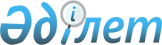 Железин аудандық мәслихатының 2020 жылғы 30 желтоқсандағы "2021 - 2023 жылдарға арналғанЖелезин ауданының ауылдық округтерінің бюджеті туралы" № 516/6 шешіміне өзгерістер енгізу туралыПавлодар облысы Железин аудандық мәслихатының 2021 жылғы 6 желтоқсандағы № 91/7 шешімі
      Железин аудандық мәслихаты ШЕШТІ:
      1. Железин аудандық мәслихатының "2021 - 2023 жылдарға арналған Железин ауданының ауылдық округтерінің бюджеті туралы" 2020 жылғы 30 желтоқсандағы № 516/6 шешіміне (Нормативтік құқықтық актілерді мемлекеттік тіркеу тізілімінде № 7178 болып тіркелген) келесі өзгерістер енгізілсін:
      1 тармақ  жаңа редакцияда баяндалсын:
      "1. 2021 - 2023 жылдарға арналған Ақтау ауылдық округінің бюджеті тиісінше 1, 2 және 3-қосымшаларға сәйкес, соның ішінде 2021 жылға келесі көлемдерде бекітілсін:
      1) кірістер – 31 814 мың теңге, соның ішінде:
      салықтық түсімдер – 1 856 мың теңге;
      салықтық емес түсімдер – 166 мың теңге;
      трансферттер түсімі – 29 792мың теңге;
      2) шығындар – 33 410мың теңге;
      3) таза бюджеттік кредиттеу – нөлге тең;
      4) қаржы активтерімен операциялар бойынша сальдо – нөлге тең;
      5) бюджет тапшылығы (профициті) – - 1 596 мың теңге;
      6) бюджет тапшылығын қаржыландыру (профициттін пайдалану) – 1 596 мың теңге.";
      2 тармақ  жаңа редакцияда баяндалсын:
      "2. 2021 - 2023 жылдарға арналған Алакөл ауылдық округінің бюджеті тиісінше 4, 5 және 6-қосымшаларға сәйкес, соның ішінде 2021 жылға келесі көлемдерде бекітілсін:
      1) кірістер – 31388 мың теңге, соның ішінде:
      салықтық түсімдер – 2454 мың теңге;
      салықтық емес түсімдер – 110 мың теңге;
      трансферттер түсімі – 28824 мың теңге;
      2) шығындар – 31913 мың теңге;
      3) таза бюджеттік кредиттеу – нөлге тең;
      4) қаржы активтерімен операциялар бойынша сальдо – нөлге тең;
      5) бюджет тапшылығы (профициті) – - 525 мың теңге;
      6) бюджет тапшылығын қаржыландыру (профициттін пайдалану) – 525 мың теңге.";
      3 тармақ  жаңа редакцияда баяндалсын:
      "3. 2021 - 2023 жылдарға арналған Башмачин ауылдық округінің бюджеті тиісінше 7, 8 және 9-қосымшаларға сәйкес, соның ішінде 2021 жылға келесі көлемдерде бекітілсін:
      1) кірістер – 160395 мың теңге, соның ішінде:
      салықтық түсімдер – 2208 мың теңге;
      салықтық емес түсімдер – 150 мың теңге;
      трансферттер түсімі – 158 037мың теңге;
      2) шығындар – 161 605мың теңге;
      3) таза бюджеттік кредиттеу – нөлге тең;
      4) қаржы активтерімен операциялар бойынша сальдо – нөлге тең;
      5) бюджет тапшылығы (профициті) – - 1 210 мың теңге;
      6) бюджет тапшылығын қаржыландыру (профициттін пайдалану) – 1 210 мың теңге.";
      4 тармақ  жаңа редакцияда баяндалсын:
      "4. 2021 - 2023 жылдарға арналған Веселорощин ауылдық округінің бюджеті тиісінше 10, 11 және 12-қосымшаларға сәйкес, соның ішінде 2021 жылға келесі көлемдерде бекітілсін:
      1) кірістер – 98210 мың теңге, соның ішінде:
      салықтық түсімдер – 1 520 мың теңге;
      салықтық емес түсімдер – 189 мың теңге;
      негізгі капиталды сатудан түсетін түсімдер – 1 757 мың теңге;
      трансферттер түсімі – 94 744мың теңге;
      2) шығындар – 98 843мың теңге;
      3) таза бюджеттік кредиттеу – нөлге тең;
      4) қаржы активтерімен операциялар бойынша сальдо – нөлге тең;
      5) бюджет тапшылығы (профициті) – - 633 мың теңге;
      6) бюджет тапшылығын қаржыландыру (профициттін пайдалану) – 633 мың теңге.";
      5 тармақ  жаңа редакцияда баяндалсын:
      "5. 2021 - 2023 жылдарға арналған Еңбекші ауылдық округінің бюджеті тиісінше 13, 14 және 15-қосымшаларға сәйкес, соның ішінде 2021 жылға келесі көлемдерде бекітілсін:
      1) кірістер – 29951 мың теңге, соның ішінде:
      салықтық түсімдер – 1 718 мың теңге;
      салықтық емес түсімдер – 75 мың теңге;
      трансферттер түсімі – 28 158мың теңге;
      2) шығындар – 30 535мың теңге;
      3) таза бюджеттік кредиттеу – нөлге тең;
      4) қаржы активтерімен операциялар бойынша сальдо – нөлге тең;
      5) бюджет тапшылығы (профициті) – -584 мың теңге;
      6) бюджет тапшылығын қаржыландыру (профициттін пайдалану) – 584 мың теңге.";
      6 тармақ  жаңа редакцияда баяндалсын:
      "6. 2021 - 2023 жылдарға арналған Железин ауылдық округінің бюджеті тиісінше 16, 17 және 18-қосымшаларға сәйкес, соның ішінде 2021 жылға келесі көлемдерде бекітілсін:
      1) кірістер – 213393 мың теңге, соның ішінде:
      салықтық түсімдер – 21631 мың теңге;
      салықтық емес түсімдер – 190 мың теңге;
      трансферттер түсімі – 191 572мың теңге;
      2) шығындар – 217 765мың теңге;
      3) таза бюджеттік кредиттеу – нөлге тең;
      4) қаржы активтерімен операциялар бойынша сальдо – нөлге тең;
      5) бюджет тапшылығы (профициті) – - 4 372 мың теңге;
      6) бюджет тапшылығын қаржыландыру (профициттін пайдалану) – 4 372 мың теңге.";
      7 тармақ  жаңа редакцияда баяндалсын:
      "7. 2021 - 2023 жылдарға арналған Қазақстан ауылдық округінің бюджеті тиісінше 19, 20 және 21-қосымшаларға сәйкес, соның ішінде 2021 жылға келесі көлемдерде бекітілсін:
      1) кірістер – 44920 мың теңге, соның ішінде:
      салықтық түсімдер – 3882 мың теңге;
      салықтық емес түсімдер – 52 мың теңге;
      трансферттер түсімі – 40 986мың теңге;
      2) шығындар – 45 531мың теңге;
      3) таза бюджеттік кредиттеу – нөлге тең;
      4) қаржы активтерімен операциялар бойынша сальдо – нөлге тең;
      5) бюджет тапшылығы (профициті) – - 616 мың теңге;
      6) бюджет тапшылығын қаржыландыру (профициттін пайдалану) – 616 мың теңге.";
      8 тармақ  жаңа редакцияда баяндалсын:
      "8. 2021 - 2023 жылдарға арналған Лесное ауылдық округінің бюджеті тиісінше 22, 23 және 24-қосымшаларға сәйкес, соның ішінде 2021 жылға келесі көлемдерде бекітілсін:
      1) кірістер – 51 832 мың теңге, соның ішінде:
      салықтық түсімдер – 1 526 мың теңге;
      салықтық емес түсімдер – 60 мың теңге;
      трансферттер түсімі – 50 246мың теңге;
      2) шығындар – 52 851мың теңге;
      3) таза бюджеттік кредиттеу – нөлге тең;
      4) қаржы активтерімен операциялар бойынша сальдо – нөлге тең;
      5) бюджет тапшылығы (профициті) – - 1 019 мың теңге;
      6) бюджет тапшылығын қаржыландыру (профициттін пайдалану) – 1 019 мың теңге.";
      9 тармақ  жаңа редакцияда баяндалсын:
      "9. 2021 - 2023 жылдарға арналған Михайлов ауылдық округінің бюджеті тиісінше 25, 26 және 27-қосымшаларға сәйкес, соның ішінде 2021 жылға келесі көлемдерде бекітілсін:
      1) кірістер – 186704 мың теңге, соның ішінде:
      салықтық түсімдер – 3094 мың теңге;
      салықтық емес түсімдер – 110 мың теңге;
      трансферттертүсімі –183 500мың теңге;
      2) шығындар – 187 885мың теңге;
      3) таза бюджеттік кредиттеу – нөлге тең;
      4) қаржы активтерімен операциялар бойынша сальдо – нөлге тең;
      5) бюджет тапшылығы (профициті) – - 1 181 мың теңге;
      6) бюджет тапшылығын қаржыландыру (профициттін пайдалану) –1 181 мың теңге.";
      10 тармақ  жаңа редакцияда баяндалсын:
      "10. 2021 - 2023 жылдарға арналған Новомир ауылдық округінің бюджеті тиісінше 28, 29 және 30-қосымшаларға сәйкес, соның ішінде 2021 жылға келесі көлемдерде бекітілсін:
      1) кірістер – 114859 мың теңге, соның ішінде:
      салықтық түсімдер – 1 167 мың теңге;
      салықтық емес түсімдер – 354 мың теңге;
      трансферттер түсімі – 113 338мың теңге;
      2) шығындар – 115 493мың теңге;
      3) таза бюджеттік кредиттеу – нөлге тең;
      4) қаржы активтерімен операциялар бойынша сальдо – нөлге тең;
      5) бюджет тапшылығы (профициті) – - 634 мың теңге;
      6) бюджет тапшылығын қаржыландыру (профициттін пайдалану) – 634 мың теңге.";
      11 тармақ  жаңа редакцияда баяндалсын:
      "11. 2021 - 2023 жылдарға арналған Озерное ауылдық округінің бюджеті тиісінше 31, 32 және 33-қосымшаларға сәйкес, соның ішінде 2021 жылға келесі көлемдерде бекітілсін:
      1) кірістер –30892 мың теңге, соның ішінде:
      салықтық түсімдер – 506 мың теңге;
      салықтық емес түсімдер – 173 мың теңге;
      негізгі капиталды сатудан түсетін түсімдер – 31 мың теңге;
      трансферттер түсімі – 30 182мың теңге;
      2) шығындар – 32 385мың теңге;
      3) таза бюджеттік кредиттеу – нөлге тең;
      4) қаржы активтерімен операциялар бойынша сальдо – нөлге тең;
      5) бюджет тапшылығы (профициті) – - 1 493 мың теңге;
      6) бюджет тапшылығын қаржыландыру (профициттін пайдалану) – 1 493 мың теңге.";
      12 тармақ  жаңа редакцияда баяндалсын:
      "12. 2021 - 2023 жылдарға арналған Прииртышск ауылдық округінің бюджеті тиісінше 34, 35 және 36-қосымшаларға сәйкес, соның ішінде2021 жылға келесі көлемдерде бекітілсін:
      1) кірістер – 56206 мың теңге, соның ішінде:
      салықтық түсімдер – 4539 мың теңге;
      салықтық емес түсімдер – 81 мың теңге;
      трансферттер түсімі – 51586мың теңге;
      2) шығындар – 58 371 мың теңге;
      3) таза бюджеттік кредиттеу – нөлге тең;
      4) қаржы активтерімен операциялар бойынша сальдо – нөлге тең;
      5) бюджет тапшылығы (профициті) – - 2 165 мың теңге;
      6) бюджет тапшылығын қаржыландыру (профициттін пайдалану) – 2 165 мың теңге.".
      2. Көрсетілген шешімнің 1, 4, 7, 10, 13, 16, 19,  22, 25, 28, 31, 34 -қосымшалары  осы шешімнің 1,  2, 3, 4, 5, 6, 7, 8, 9, 10, 11,12 -қосымшаларына  сәйкес жаңа редакцияда жазылсын. 
      3. Осы шешім 2021 жылғы 1 қаңтардан бастап қолданысқа енгізіледі. 2021 жылға арналған Ақтау ауылдық округінің бюджеті 2021 жылға арналған Алакөл ауылдық округінің бюджеті 2021 жылға арналған Башмачин ауылдық округінің бюджеті 2021 жылға арналған Веселорощин ауылдық округінің бюджеті 2021 жылға арналған Еңбекші ауылдық округінің бюджеті 2021 жылға арналған Железин ауылдық округінің бюджеті 2021 жылға арналған Қазақстан ауылдық округінің бюджеті 2021 жылға арналған Лесное ауылдық округінің бюджеті 2021 жылға арналған Михайлов ауылдық округінің бюджеті 2021 жылға арналған Новомир ауылдық округінің бюджеті 2021 жылға арналған Озерное ауылдық округінің бюджеті 2021 жылға арналған Прииртышск ауылдық округінің бюджеті
					© 2012. Қазақстан Республикасы Әділет министрлігінің «Қазақстан Республикасының Заңнама және құқықтық ақпарат институты» ШЖҚ РМК
				
      Аудандық мәслихаттың хатшысы 

П. Лампартер
Железин аудандық
мәслихатының 2021 жылғы
6 желтоқсандағы
№ 91/7 шешіміне
1-қосымшаЖелезин аудандық
мәслихатының 2020 жылғы
30 желтоқсандағы
№ 516/6 шешіміне
1-қосымша
Санаты
Санаты
Санаты
Санаты
Сомасы (мың теңге)
Сыныбы
Сыныбы
Сыныбы
Сомасы (мың теңге)
Кіші сыныбы
Кіші сыныбы
Сомасы (мың теңге)
Атауы
Сомасы (мың теңге)
1
2
3
4
5
1. Кірістер
31 814
1
Салықтық түсімдер
1 856
01
Табыс салығы 
1 061
2
Жеке табыс салығы
1 061
04
Меншiкке салынатын салықтар
795
1
Мүлiкке салынатын салықтар 
42
3
Жер салығы 
1
4
Көлiк құралдарына салынатын салық 
752
2
Салықтық емес түсімдер
166
01
Мемлекеттік меншіктен түсетін кірістер
166
5
Мемлекет меншігіндегі мүлікті жалға беруден түсетін кірістер
166
4
Трансферттердің түсімдері
29 792
02
Мемлекеттік басқарудың жоғары тұрған органдарынан түсетін трансферттер
29 792
3
Аудандардың (облыстық маңызы бар қаланың) бюджетінен трансферттер
29 792
Функционалдық топ
Функционалдық топ
Функционалдық топ
Функционалдық топ
Функционалдық топ
Сомасы (мың теңге)
Кіші функция
Кіші функция
Кіші функция
Кіші функция
Сомасы (мың теңге)
Бюджеттік бағдарламалардың әкімшісі
Бюджеттік бағдарламалардың әкімшісі
Бюджеттік бағдарламалардың әкімшісі
Сомасы (мың теңге)
Бағдарлама
Бағдарлама
Сомасы (мың теңге)
Атауы
Сомасы (мың теңге)
1
2
3
4
5
6
2. Шығындар
33 410
01
Жалпы сипаттағы мемлекеттiк қызметтер
27856
1
Мемлекеттiк басқарудың жалпы функцияларын орындайтын өкiлдi, атқарушы және басқа органдар
27856
124
Аудандық маңызы бар қала, ауыл, кент, ауылдық округ әкімінің аппараты
27 856
001
Аудандық маңызы бар қала, ауыл, кент, ауылдық округ әкімінің қызметін қамтамасыз ету жөніндегі қызметтер
27 143
022
Мемлекеттік органның күрделі шығыстары
713
05
Денсаулық сақтау
18
9
Денсаулық сақтау саласындағы өзге де қызметтер
18
124
Аудандық маңызы бар қала, ауыл, кент, ауылдық округ әкімінің аппараты
18
002
Шұғыл жағдайларда сырқаты ауыр адамдарды дәрігерлік көмек көрсететін ең жақын денсаулық сақтау ұйымына дейін жеткізуді ұйымдастыру
18
06
Әлеуметтiк көмек және әлеуметтiк қамсыздандыру
1 120
2
Әлеуметтiк көмек
1 120
124
Аудандық маңызы бар қала, ауыл, кент, ауылдық округ әкімінің аппараты
1 120
003
Мұқтаж азаматтарға үйде әлеуметтік көмек көрсету
1 120
07
Тұрғын үй-коммуналдық шаруашылық
2753
3
Елді-мекендерді көркейту
2753
124
Аудандық маңызы бар қала, ауыл, кент, ауылдық округ әкімінің аппараты
2753
008
Елді мекендердегі көшелерді жарықтандыру
1 185
009
Елді мекендердің санитариясын қамтамасыз ету
400
011
Елді мекендерді абаттандыру мен көгалдандыру
1 168
12
Көлiк және коммуникация
1 662
1
Автомобиль көлiгi
1 662
124
Аудандық маңызы бар қала, ауыл, кент, ауылдық округ әкімінің аппараты
1 662
013
Аудандық маңызы бар қалаларда, ауылдарда, кенттерде, ауылдық округтерде автомобиль жолдарының жұмыс істеуін қамтамасыз ету
1 162
045
Аудандық маңызы бар қалаларда, ауылдарда, кенттерде, ауылдық округтерде автомобиль жолдарын күрделі және орташа жөндеу
500
15
Трансферттер
1
1
Трансферттер
1
124
Аудандық маңызы бар қала, ауыл, кент, ауылдық округ әкімінің аппараты
1
048
Пайдаланылмаған (толық пайдаланылмаған) нысаналы трансферттерді қайтару
1
3. Таза бюджеттік кредиттеу
0
4. Қаржы активтерімен операциялар бойынша сальдо
0
5. Бюджет тапшылығы (профициті)
-1 596
6. Бюджет тапшылығын қаржыландыру (профицитін пайдалану)
1 596Железин аудандық
мәслихатының 2021 жылғы
6 желтоқсандағы № 91/7
шешіміне 2-қосымшаЖелезин аудандық
мәслихатының 2020 жылғы
30 желтоқсандағы
№ 516/6 шешіміне
4-қосымша
Санаты
Санаты
Санаты
Санаты
Сомасы (мың теңге)
Сыныбы
Сыныбы
Сыныбы
Сомасы (мың теңге)
Кіші сыныбы
Кіші сыныбы
Сомасы (мың теңге)
Атауы
Сомасы (мың теңге)
1
2
3
4
5
1. Кірістер
31 388
1
Салықтық түсімдер
2 454
04
Меншiкке салынатын салықтар
2 454
1
Мүлiкке салынатын салықтар 
49
3
Жер салығы 
1
4
Көлiк құралдарына салынатын салық 
2 404
2
Салықтық емес түсімдер
110
01
Мемлекеттік меншіктен түсетін кірістер
110
5
Мемлекет меншігіндегі мүлікті жалға беруден түсетін кірістер
110
4
Трансферттердің түсімдері
28 824
02
Мемлекеттік басқарудың жоғары тұрған органдарынан түсетін трансферттер
28 824
3
Аудандардың (облыстық маңызы бар қаланың) бюджетінен трансферттер
28 824
Функционалдық топ
Функционалдық топ
Функционалдық топ
Функционалдық топ
Функционалдық топ
Сомасы (мың теңге)
Кіші функция
Кіші функция
Кіші функция
Кіші функция
Бюджеттік бағдарламалардың әкімшісі
Бюджеттік бағдарламалардың әкімшісі
Бюджеттік бағдарламалардың әкімшісі
Бағдарлама
Бағдарлама
Атауы
1
2
3
4
5
6
2. Шығындар
31 913
01
Жалпы сипаттағы мемлекеттiк қызметтер
25430
1
Мемлекеттiк басқарудың жалпы функцияларын орындайтын өкiлдi, атқарушы және басқа органдар
25430
124
Аудандық маңызы бар қала, ауыл, кент, ауылдық округ әкімінің аппараты
25430
001
Аудандық маңызы бар қала, ауыл, кент, ауылдық округ әкімінің қызметін қамтамасыз ету жөніндегі қызметтер
25189
022
Мемлекеттік органның күрделі шығыстары
241
05
Денсаулық сақтау
35
9
Денсаулық сақтау саласындағы өзге де қызметтер
35
124
Аудандық маңызы бар қала, ауыл, кент, ауылдық округ әкімінің аппараты
35
002
Шұғылжағдайлардасырқатыауырадамдардыдәрігерліккөмеккөрсететінеңжақынденсаулықсақтауұйымынадейінжеткізудіұйымдастыру
35
06
Әлеуметтiк көмек және әлеуметтiк қамсыздандыру
923
2
Әлеуметтiк көмек
923
124
Аудандық маңызы бар қала, ауыл, кент, ауылдық округ әкімінің аппараты
923
003
Мұқтаж азаматтарға үйде әлеуметтік көмек көрсету
923
07
Тұрғын үй-коммуналдық шаруашылық
3 656
3
Елді-мекендерді көркейту
3 656
124
Аудандық маңызы бар қала, ауыл, кент, ауылдық округ әкімінің аппараты
3 656
008
Елді мекендердегі көшелерді жарықтандыру
2303
009
Елді мекендердің санитариясын қамтамасыз ету
1157
011
Елді мекендерді абаттандыру мен көгалдандыру
196
12
Көлiк және коммуникация
1 869
1
Автомобиль көлiгi
1 869
124
Аудандық маңызы бар қала, ауыл, кент, ауылдық округ әкімінің аппараты
1 869
013
Аудандық маңызы бар қалаларда, ауылдарда, кенттерде, ауылдық округтерде автомобиль жолдарының жұмыс істеуін қамтамасыз ету
1 578
045
Аудандық маңызы бар қалаларда, ауылдарда, кенттерде, ауылдық округтерде автомобиль жолдарын күрделі және орташа жөндеу
291
3. Таза бюджеттік кредиттеу
0
4. Қаржы активтерімен операциялар бойынша сальдо
0
5. Бюджет тапшылығы (профициті)
-525
6. Бюджет тапшылығын қаржыландыру (профицитін пайдалану)
525Железин аудандық
мәслихатының 2021 жылғы
6 желтоқсандағы № 91/7
шешіміне 3-қосымшаЖелезин аудандық
мәслихатының 2020 жылғы
30 желтоқсандағы
№ 516/6 шешіміне
7-қосымша
Санаты
Санаты
Санаты
Санаты
Сомасы (мың теңге)
Сыныбы
Сыныбы
Сыныбы
Сомасы (мың теңге)
Кіші сыныбы
Кіші сыныбы
Сомасы (мың теңге)
Атауы
Сомасы (мың теңге)
1
2
3
4
5
1. Кірістер
160395
1
Салықтық түсімдер
2 208
01
Табыс салығы 
66 
2
Жеке табыс салығы
66
04
Меншiкке салынатын салықтар
2 142
1
Мүлiкке салынатын салықтар 
94
3
Жер салығы 
25
4
Көлiк құралдарына салынатын салық 
2 023
2
Салықтық емес түсімдер
150
01
Мемлекеттік меншіктен түсетін кірістер
150
5
Мемлекет меншігіндегі мүлікті жалға беруден түсетін кірістер
150
4
Трансферттердің түсімдері
158 037
02
Мемлекеттік басқарудың жоғары тұрған органдарынан түсетін трансферттер
158 037
3
Аудандардың (облыстық маңызы бар қаланың) бюджетінен трансферттер
158 037
Функционалдық топ
Функционалдық топ
Функционалдық топ
Функционалдық топ
Функционалдық топ
Сомасы (мың теңге)
Кіші функция
Кіші функция
Кіші функция
Кіші функция
Сомасы (мың теңге)
Бюджеттік бағдарламалардың әкімшісі
Бюджеттік бағдарламалардың әкімшісі
Бюджеттік бағдарламалардың әкімшісі
Сомасы (мың теңге)
Бағдарлама
Бағдарлама
Сомасы (мың теңге)
Атауы
Сомасы (мың теңге)
1
2
3
4
5
6
2. Шығындар
161605
01
Жалпы сипаттағы мемлекеттiк қызметтер
32232
1
Мемлекеттiк басқарудың жалпы функцияларын орындайтын өкiлдi, атқарушы және басқа органдар
32232
124
Аудандық маңызы бар қала, ауыл, кент, ауылдық округ әкімінің аппараты
32232
001
Аудандық маңызы бар қала, ауыл, кент, ауылдық округ әкімінің қызметін қамтамасыз ету жөніндегі қызметтер
32232
05
Денсаулық сақтау
42
9
Денсаулық сақтау саласындағы өзге де қызметтер
42
124
Аудандық маңызы бар қала, ауыл, кент, ауылдық округ әкімінің аппараты
42
002
Шұғыл жағдайларда сырқаты ауыр адамдарды дәрігерлік көмек көрсететін ең жақын денсаулық сақтау ұйымына дейін жеткізуді ұйымдастыру
42
06
Әлеуметтiк көмек және әлеуметтiк қамсыздандыру
2574
2
Әлеуметтiк көмек
2574
124
Аудандық маңызы бар қала, ауыл, кент, ауылдық округ әкімінің аппараты
2574
003
Мұқтаж азаматтарға үйде әлеуметтік көмек көрсету
2574
07
Тұрғын үй-коммуналдық шаруашылық
10 643
2
Коммуналдық шаруашылық
6 880
124
Аудандық маңызы бар қала, ауыл, кент, ауылдық округ әкімінің аппараты
6 880
014
Елді мекендерді сумен жабдықтауды ұйымдастыру
6 880
3
Елді-мекендерді көркейту
3763
124
Аудандық маңызы бар қала, ауыл, кент, ауылдық округ әкімінің аппараты
3763
008
Елді мекендердегі көшелерді жарықтандыру
1 513
009
Елді мекендердің санитариясын қамтамасыз ету
1 356
011
Елді мекендерді абаттандыру мен көгалдандыру
894
12
Көлiк және коммуникация
2275
1
Автомобиль көлiгi
2275
124
Аудандық маңызы бар қала, ауыл, кент, ауылдық округ әкімінің аппараты
2275
013
Аудандық маңызы бар қалаларда, ауылдарда, кенттерде, ауылдық округтерде автомобиль жолдарының жұмыс істеуін қамтамасыз ету
1249
045
Аудандық маңызы бар қалаларда, ауылдарда, кенттерде, ауылдық округтерде автомобиль жолдарын күрделі және орташа жөндеу
1026
13
Басқалар
113831
9
Басқалар
113831
124
Аудандық маңызы бар қала, ауыл, кент, ауылдық округ әкімінің аппараты
113831
057
"Ауыл-Ел бесігі" жобасы шеңберінде ауылдық елді мекендердегі әлеуметтік және инженерлік инфрақұрылым бойынша іс-шараларды іске асыру
113 831
15
Трансферттер
8
1
Трансферттер
8
124
Аудандық маңызы бар қала, ауыл, кент, ауылдық округ әкімінің аппараты
8
048
Пайдаланылмаған (толық пайдаланылмаған) нысаналы трансферттерді қайтару
8
3. Таза бюджеттік кредиттеу
0
4. Қаржы активтерімен операциялар бойынша сальдо
0
5. Бюджет тапшылығы (профициті)
-1 210
6. Бюджет тапшылығын қаржыландыру (профицитін пайдалану)
1 210Железин аудандық
мәслихатының 2021 жылғы
6 желтоқсандағы
№ 91/7 шешіміне
4-қосымшаЖелезин аудандық
мәслихатының 2020 жылғы
30 желтоқсандағы
№ 516/6 шешіміне
10-қосымша
Санаты
Санаты
Санаты
Санаты
Сомасы (мың теңге)
Сыныбы
Сыныбы
Сыныбы
Сомасы (мың теңге)
Кіші сыныбы
Кіші сыныбы
Сомасы (мың теңге)
Атауы
Сомасы (мың теңге)
1
2
3
4
5
1. Кірістер
98210
1
Салықтық түсімдер
1 520
04
Меншiкке салынатын салықтар
1 520
1
Мүлiкке салынатын салықтар 
70
3
Жер салығы 
7
4
Көлiк құралдарына салынатын салық 
1 443
2
Салықтық емес түсімдер
189
01
Мемлекеттік меншіктен түсетін кірістер
189
5
Мемлекет меншігіндегі мүлікті жалға беруден түсетін кірістер
189
3
Негізгі капиталды сатудан түсетін түсімдер
1 757
01
Мемлекеттік мекемелерге бекітілген мемлекеттік мүлікті сату
1 757
1
Мемлекеттік мекемелерге бекітілген мемлекеттік мүлікті сату
1 757
4
Трансферттердің түсімдері
94744
02
Мемлекеттік басқарудың жоғары тұрған органдарынан түсетін трансферттер
94 744
3
Аудандардың (облыстық маңызы бар қаланың) бюджетінен трансферттер
94 744
Функционалдық топ
Функционалдық топ
Функционалдық топ
Функционалдық топ
Функционалдық топ
Сомасы (мың теңге)
Кіші функция
Кіші функция
Кіші функция
Кіші функция
Сомасы (мың теңге)
Бюджеттік бағдарламалардың әкімшісі
Бюджеттік бағдарламалардың әкімшісі
Бюджеттік бағдарламалардың әкімшісі
Сомасы (мың теңге)
Бағдарлама
Бағдарлама
Сомасы (мың теңге)
Атауы
Сомасы (мың теңге)
1
2
3
4
5
6
2. Шығындар
98843
01
Жалпы сипаттағы мемлекеттiк қызметтер
32273
1
Мемлекеттiк басқарудың жалпы функцияларын орындайтын өкiлдi, атқарушы және басқа органдар
32273
124
Аудандық маңызы бар қала, ауыл, кент, ауылдық округ әкімінің аппараты
32273
001
Аудандық маңызы бар қала, ауыл, кент, ауылдық округ әкімінің қызметін қамтамасыз ету жөніндегі қызметтер
31773
022
Мемлекеттік органның күрделі шығыстары
500
05
Денсаулық сақтау
18
9
Денсаулық сақтау саласындағы өзге де қызметтер
18
124
Аудандық маңызы бар қала, ауыл, кент, ауылдық округ әкімінің аппараты
18
002
Шұғыл жағдайларда сырқаты ауыр адамдарды дәрігерлік көмек көрсететін ең жақын денсаулық сақтау ұйымына дейін жеткізуді ұйымдастыру
18
06
Әлеуметтiк көмек және әлеуметтiк қамсыздандыру
3748
2
Әлеуметтiк көмек
3748
124
Аудандық маңызы бар қала, ауыл, кент, ауылдық округ әкімінің аппараты
3748
003
Мұқтаж азаматтарға үйде әлеуметтік көмек көрсету
3748
07
Тұрғын үй-коммуналдық шаруашылық
20 330
2
Коммуналдық шаруашылық
15 758
124
Аудандық маңызы бар қала, ауыл, кент, ауылдық округ әкімінің аппараты
15 758
014
Елді мекендерді сумен жабдықтауды ұйымдастыру
15 758
3
Елді-мекендерді көркейту
4 572
124
Аудандық маңызы бар қала, ауыл, кент, ауылдық округ әкімінің аппараты
4 572
008
Елді мекендердегі көшелерді жарықтандыру
3 300
009
Елді мекендердің санитариясын қамтамасыз ету
450
010
Жерлеу орындарын ұстау және туыстары жоқ адамдарды жерлеу
667
011
Елді мекендерді абаттандыру мен көгалдандыру
155
12
Көлiк және коммуникация
42 473
1
Автомобиль көлiгi
42 473
124
Аудандық маңызы бар қала, ауыл, кент, ауылдық округ әкімінің аппараты
42 473
013
Аудандық маңызы бар қалаларда, ауылдарда, кенттерде, ауылдық округтерде автомобиль жолдарының жұмыс істеуін қамтамасыз ету
2 280
045
Аудандық маңызы бар қалаларда, ауылдарда, кенттерде, ауылдық округтерде автомобиль жолдарын күрделі және орташа жөндеу
40 193
15
Трансферттер
1
1
Трансферттер
1
124
Аудандық маңызы бар қала, ауыл, кент, ауылдық округ әкімінің аппараты
1
048
Пайдаланылмаған (толық пайдаланылмаған) нысаналы трансферттерді қайтару
1
3. Таза бюджеттік кредиттеу
0
4. Қаржы активтерімен операциялар бойынша сальдо
0
5. Бюджет тапшылығы (профициті)
-633
6. Бюджет тапшылығын қаржыландыру (профицитін пайдалану)
633Железин аудандық
мәслихатының 2021 жылғы
6 желтоқсандағы № 91/7
шешіміне 5-қосымшаЖелезин аудандық
мәслихатының 2020 жылғы
30 желтоқсандағы
№ 516/6 шешіміне
13-қосымша
Санаты
Санаты
Санаты
Санаты
Сомасы (мың теңге)
Сыныбы
Сыныбы
Сыныбы
Сомасы (мың теңге)
Кіші сыныбы
Кіші сыныбы
Сомасы (мың теңге)
Атауы
Сомасы (мың теңге)
1
2
3
4
5
1. Кірістер
29951
1
Салықтық түсімдер
1 718
01
Табыс салығы 
18
2
Жеке табыс салығы
18
04
Меншiкке салынатын салықтар
1 700
1
Мүлiкке салынатын салықтар 
65
3
Жер салығы 
5
4
Көлiк құралдарына салынатын салық 
1 630
2
Салықтық емес түсімдер
75
01
Мемлекеттік меншіктен түсетін кірістер
72
5
Мемлекет меншігіндегі мүлікті жалға беруден түсетін кірістер
72
06
Басқа да салықтық емес түсiмдер
3
1
Басқа да салықтық емес түсiмдер
3
4
Трансферттердің түсімдері
28 158
02
Мемлекеттік басқарудың жоғары тұрған органдарынан түсетін трансферттер
28 158
3
Аудандардың (облыстық маңызы бар қаланың) бюджетінен трансферттер
28 158
Функционалдық топ
Функционалдық топ
Функционалдық топ
Функционалдық топ
Функционалдық топ
Сомасы (мың теңге)
Кіші функция
Кіші функция
Кіші функция
Кіші функция
Сомасы (мың теңге)
Бюджеттік бағдарламалардың әкімшісі
Бюджеттік бағдарламалардың әкімшісі
Бюджеттік бағдарламалардың әкімшісі
Сомасы (мың теңге)
Бағдарлама
Бағдарлама
Сомасы (мың теңге)
Атауы
Сомасы (мың теңге)
1
2
3
4
5
6
2. Шығындар
30535
01
Жалпы сипаттағы мемлекеттiк қызметтер
25 037
1
Мемлекеттiк басқарудың жалпы функцияларын орындайтын өкiлдi, атқарушы және басқа органдар
25 037
124
Аудандық маңызы бар қала, ауыл, кент, ауылдық округ әкімінің аппараты
25 037
001
Аудандық маңызы бар қала, ауыл, кент, ауылдық округ әкімінің қызметін қамтамасыз ету жөніндегі қызметтер
25 037
05
Денсаулық сақтау
21
9
Денсаулық сақтау саласындағы өзге де қызметтер
21
124
Аудандық маңызы бар қала, ауыл, кент, ауылдық округ әкімінің аппараты
21
002
Шұғыл жағдайларда сырқаты ауыр адамдарды дәрігерлік көмек көрсететін ең жақын денсаулық сақтау ұйымына дейін жеткізуді ұйымдастыру
21
06
Әлеуметтiк көмек және әлеуметтiк қамсыздандыру
798
2
Әлеуметтiк көмек
798
124
Аудандық маңызы бар қала, ауыл, кент, ауылдық округ әкімінің аппараты
798
003
Мұқтаж азаматтарға үйде әлеуметтік көмек көрсету
798
07
Тұрғын үй-коммуналдық шаруашылық
3 054
3
Елді-мекендерді көркейту
3 054
124
Аудандық маңызы бар қала, ауыл, кент, ауылдық округ әкімінің аппараты
3 054
008
Елді мекендердегі көшелерді жарықтандыру
2 671
009
Елді мекендердің санитариясын қамтамасыз ету
300
011
Елді мекендерді абаттандыру мен көгалдандыру
83
12
Көлiк және коммуникация
1 624
1
Автомобиль көлiгi
1 624
124
Аудандық маңызы бар қала, ауыл, кент, ауылдық округ әкімінің аппараты
1 624
013
Аудандық маңызы бар қалаларда, ауылдарда, кенттерде, ауылдық округтерде автомобиль жолдарының жұмыс істеуін қамтамасыз ету
1 041
045
Аудандық маңызы бар қалаларда, ауылдарда, кенттерде, ауылдық округтерде автомобиль жолдарын күрделі және орташа жөндеу
583
15
Трансферттер
1
1
Трансферттер
1
124
Аудандық маңызы бар қала, ауыл, кент, ауылдық округ әкімінің аппараты
1
048
Пайдаланылмаған (толық пайдаланылмаған) нысаналы трансферттерді қайтару
1
3. Таза бюджеттік кредиттеу
0
4. Қаржы активтерімен операциялар бойынша сальдо
0
5. Бюджет тапшылығы (профициті)
-584
6. Бюджет тапшылығын қаржыландыру (профицитін пайдалану)
584Железин аудандық
мәслихатының 2021 жылғы
6 желтоқсандағы № 91/7
шешіміне 6-қосымшаЖелезин аудандық
мәслихатының 2020 жылғы
30 желтоқсандағы
№ 516/6 шешіміне
16-қосымша
Санаты
Санаты
Санаты
Санаты
Сомасы (мың теңге)
Сыныбы
Сыныбы
Сыныбы
Сомасы (мың теңге)
Кіші сыныбы
Кіші сыныбы
Сомасы (мың теңге)
Атауы
Сомасы (мың теңге)
1
2
3
4
5
1. Кірістер
213 393
1
Салықтық түсімдер
21 631
01
Табыс салығы 
3 073
2
Жеке табыс салығы
3 073
04
Меншiкке салынатын салықтар
18 558
1
Мүлiкке салынатын салықтар 
648
3
Жер салығы 
150
4
Көлiк құралдарына салынатын салық 
17 760
2
Салықтық емес түсімдер
190
01
Мемлекеттік меншіктен түсетін кірістер
190
5
Мемлекет меншігіндегі мүлікті жалға беруден түсетін кірістер
190
4
Трансферттердің түсімдері
191 572
02
Мемлекеттік басқарудың жоғары тұрған органдарынан түсетін трансферттер
191 572
3
Аудандардың (облыстық маңызы бар қаланың) бюджетінен трансферттер
191 572
Функционалдық топ
Функционалдық топ
Функционалдық топ
Функционалдық топ
Функционалдық топ
Сомасы (мың теңге)
Кіші функция
Кіші функция
Кіші функция
Кіші функция
Сомасы (мың теңге)
Бюджеттік бағдарламалардың әкімшісі
Бюджеттік бағдарламалардың әкімшісі
Бюджеттік бағдарламалардың әкімшісі
Сомасы (мың теңге)
Бағдарлама
Бағдарлама
Сомасы (мың теңге)
Атауы
Сомасы (мың теңге)
1
2
3
4
5
6
2. Шығындар
217 765
01
Жалпы сипаттағы мемлекеттiк қызметтер
59 926
1
Мемлекеттiк басқарудың жалпы функцияларын орындайтын өкiлдi, атқарушы және басқа органдар
59 926
124
Аудандық маңызы бар қала, ауыл, кент, ауылдық округ әкімінің аппараты
59 926
001
Аудандық маңызы бар қала, ауыл, кент, ауылдық округ әкімінің қызметін қамтамасыз ету жөніндегі қызметтер
59 926
06
Әлеуметтiк көмек және әлеуметтiк қамсыздандыру
4953
2
Әлеуметтiк көмек
4953
124
Аудандық маңызы бар қала, ауыл, кент, ауылдық округ әкімінің аппараты
4953
003
Мұқтаж азаматтарға үйде әлеуметтік көмек көрсету
4953
07
Тұрғын үй-коммуналдық шаруашылық
112 917
2
Коммуналдық шаруашылық
12 636
124
Аудандық маңызы бар қала, ауыл, кент, ауылдық округ әкімінің аппараты
12 636
014
Елді мекендерді сумен жабдықтауды ұйымдастыру
12 636
3
Елді-мекендерді көркейту
100 281
124
Аудандық маңызы бар қала, ауыл, кент, ауылдық округ әкімінің аппараты
100 281
008
Елді мекендердегі көшелерді жарықтандыру
36 466
009
Елді мекендердің санитариясын қамтамасыз ету
2562
011
Елді мекендерді абаттандыру мен көгалдандыру
61 253
08
Мәдениет, спорт, туризм және ақпараттық кеңістiк
3859
1
Мәдениет саласындағы қызмет
3740
124
Аудандық маңызы бар қала, ауыл, кент, ауылдық округ әкімінің аппараты
3740
006
Жергілікті деңгейде мәдени-демалыс жұмысын қолдау
3740
2
Спорт
119
124
Аудандық маңызы бар қала, ауыл, кент, ауылдық округ әкімінің аппараты
119
028
Жергілікті деңгейде дене шынықтыру-сауықтыру және спорттық іс-шараларды өткізу
119
12
Көлiк және коммуникация
36108
1
Автомобиль көлiгi
36108
124
Аудандық маңызы бар қала, ауыл, кент, ауылдық округ әкімінің аппараты
36108
013
Аудандық маңызы бар қалаларда, ауылдарда, кенттерде, ауылдық округтерде автомобиль жолдарының жұмыс істеуін қамтамасыз ету
18211
045
Аудандық маңызы бар қалаларда, ауылдарда, кенттерде, ауылдық округтерде автомобиль жолдарын күрделі және орташа жөндеу
17 897
15
Трансферттер
2
1
Трансферттер
2
124
Аудандық маңызы бар қала, ауыл, кент, ауылдық округ әкімінің аппараты
2
048
Пайдаланылмаған (толық пайдаланылмаған) нысаналы трансферттерді қайтару
2
3. Таза бюджеттік кредиттеу
0
4. Қаржы активтерімен операциялар бойынша сальдо
0
5. Бюджет тапшылығы (профициті)
-4 372
6. Бюджет тапшылығын қаржыландыру (профицитін пайдалану)
4 372Железин аудандық
мәслихатының 2021 жылғы
6 желтоқсандағы № 91/7
шешіміне 7-қосымшаЖелезин аудандық
мәслихатының 2020 жылғы
30 желтоқсандағы
№ 516/6 шешіміне
19-қосымша
Санаты
Санаты
Санаты
Санаты
Сомасы (мың теңге)
Сыныбы
Сыныбы
Сыныбы
Сомасы (мың теңге)
Кіші сыныбы
Кіші сыныбы
Сомасы (мың теңге)
Атауы
Сомасы (мың теңге)
1
2
3
4
5
1. Кірістер
44 920
1
Салықтық түсімдер
3882
01
Табыс салығы 
1 320
2
Жеке табыс салығы
1 320
04
Меншiкке салынатын салықтар
2562
1
Мүлiкке салынатын салықтар 
129
3
Жер салығы 
16
4
Көлiк құралдарына салынатын салық 
2417
2
Салықтық емес түсімдер
52
01
Мемлекеттік меншіктен түсетін кірістер
52
5
Мемлекет меншігіндегі мүлікті жалға беруден түсетін кірістер
52
4
Трансферттердің түсімдері
40986
02
Мемлекеттік басқарудың жоғары тұрған органдарынан түсетін трансферттер
40986
3
Аудандардың (облыстық маңызы бар қаланың) бюджетінен трансферттер
40986
Функционалдық топ
Функционалдық топ
Функционалдық топ
Функционалдық топ
Функционалдық топ
Сомасы (мың теңге)
Кіші функция
Кіші функция
Кіші функция
Кіші функция
Сомасы (мың теңге)
Бюджеттік бағдарламалардың әкімшісі
Бюджеттік бағдарламалардың әкімшісі
Бюджеттік бағдарламалардың әкімшісі
Сомасы (мың теңге)
Бағдарлама
Бағдарлама
Сомасы (мың теңге)
Атауы
Сомасы (мың теңге)
1
2
3
4
5
6
2. Шығындар
45536
01
Жалпы сипаттағы мемлекеттiк қызметтер
28555
1
Мемлекеттiк басқарудың жалпы функцияларын орындайтын өкiлдi, атқарушы және басқа органдар
28555
124
Аудандық маңызы бар қала, ауыл, кент, ауылдық округ әкімінің аппараты
28555
001
Аудандық маңызы бар қала, ауыл, кент, ауылдық округ әкімінің қызметін қамтамасыз ету жөніндегі қызметтер
28314
022
Мемлекеттік органның күрделі шығыстары
241
05
Денсаулық сақтау
22
9
Денсаулық сақтау саласындағы өзге де қызметтер
22
124
Аудандық маңызы бар қала, ауыл, кент, ауылдық округ әкімінің аппараты
22
002
Шұғыл жағдайларда сырқаты ауыр адамдарды дәрігерлік көмек көрсететін ең жақын денсаулық сақтау ұйымына дейін жеткізуді ұйымдастыру
22
06
Әлеуметтiк көмек және әлеуметтiк қамсыздандыру
589
2
Әлеуметтiк көмек
589
124
Аудандық маңызы бар қала, ауыл, кент, ауылдық округ әкімінің аппараты
589
003
Мұқтаж азаматтарға үйде әлеуметтік көмек көрсету
589
07
Тұрғын үй-коммуналдық шаруашылық
15059
2
Коммуналдық шаруашылық
7 333
124
Аудандық маңызы бар қала, ауыл, кент, ауылдық округ әкімінің аппараты
7 333
014
Елді мекендерді сумен жабдықтауды ұйымдастыру
7 333
3
Елді-мекендерді көркейту
7726
124
Аудандық маңызы бар қала, ауыл, кент, ауылдық округ әкімінің аппараты
7726
008
Елді мекендердегі көшелерді жарықтандыру
5094
009
Елді мекендердің санитариясын қамтамасыз ету
720
011
Елді мекендерді абаттандыру мен көгалдандыру
1912
12
Көлiк және коммуникация
1307
1
Автомобиль көлiгi
1307
124
Аудандық маңызы бар қала, ауыл, кент, ауылдық округ әкімінің аппараты
1307
013
Аудандық маңызы бар қалаларда, ауылдарда, кенттерде, ауылдық округтерде автомобиль жолдарының жұмыс істеуін қамтамасыз ету
1307
15
Трансферттер
4
1
Трансферттер
4
124
Аудандық маңызы бар қала, ауыл, кент, ауылдық округ әкімінің аппараты
4
048
Пайдаланылмаған (толық пайдаланылмаған) нысаналы трансферттерді қайтару
4
3. Таза бюджеттік кредиттеу
0
4. Қаржы активтерімен операциялар бойынша сальдо
0
5. Бюджет тапшылығы (профициті)
-616
6. Бюджет тапшылығын қаржыландыру (профицитін пайдалану)
616Железин аудандық
мәслихатының 2021 жылғы
6 желтоқсандағы № 91/7шешіміне 8-қосымшаЖелезин аудандық
мәслихатының 2020 жылғы
30 желтоқсандағы № 516/6
шешіміне 22-қосымша
Санаты
Санаты
Санаты
Санаты
Сомасы (мың теңге)
Сыныбы
Сыныбы
Сыныбы
Сомасы (мың теңге)
Кіші сыныбы
Кіші сыныбы
Сомасы (мың теңге)
Атауы
Сомасы (мың теңге)
1
2
3
4
5
1. Кірістер
51832
1
Салықтық түсімдер
1 526
04
Меншiкке салынатын салықтар
1 526
1
Мүлiкке салынатын салықтар 
68
3
Жер салығы 
6
4
Көлiк құралдарына салынатын салық 
1 452
2
Салықтық емес түсімдер
60
01
Мемлекеттік меншіктен түсетін кірістер
60
5
Мемлекет меншігіндегі мүлікті жалға беруден түсетін кірістер
60
4
Трансферттердің түсімдері
50 246
02
Мемлекеттік басқарудың жоғары тұрған органдарынан түсетін трансферттер
50 246
3
Аудандардың (облыстық маңызы бар қаланың) бюджетінен трансферттер
50 246
Функционалдық топ
Функционалдық топ
Функционалдық топ
Функционалдық топ
Функционалдық топ
Сомасы (мың теңге)
Кіші функция
Кіші функция
Кіші функция
Кіші функция
Сомасы (мың теңге)
Бюджеттік бағдарламалардың әкімшісі
Бюджеттік бағдарламалардың әкімшісі
Бюджеттік бағдарламалардың әкімшісі
Сомасы (мың теңге)
Бағдарлама
Бағдарлама
Сомасы (мың теңге)
Атауы
Сомасы (мың теңге)
1
2
3
4
5
6
2. Шығындар
52 851
01
Жалпы сипаттағы мемлекеттiк қызметтер
27790
1
Мемлекеттiк басқарудың жалпы функцияларын орындайтын өкiлдi, атқарушы және басқа органдар
27790
124
Аудандық маңызы бар қала, ауыл, кент, ауылдық округ әкімінің аппараты
27790
001
Аудандық маңызы бар қала, ауыл, кент, ауылдық округ әкімінің қызметін қамтамасыз ету жөніндегі қызметтер
27308
022
Мемлекеттік органның күрделі шығыстары
482
05
Денсаулық сақтау
28
9
Денсаулық сақтау саласындағы өзге де қызметтер
28
124
Аудандық маңызы бар қала, ауыл, кент, ауылдық округ әкімінің аппараты
28
002
Шұғыл жағдайларда сырқаты ауыр адамдарды дәрігерлік көмек көрсететін ең жақын денсаулық сақтау ұйымына дейін жеткізуді ұйымдастыру
28
06
Әлеуметтiк көмек және әлеуметтiк қамсыздандыру
2279
2
Әлеуметтiк көмек
2279
124
Аудандық маңызы бар қала, ауыл, кент, ауылдық округ әкімінің аппараты
2279
003
Мұқтаж азаматтарға үйде әлеуметтік көмек көрсету
2279
07
Тұрғын үй-коммуналдық шаруашылық
21 053
2
Коммуналдық шаруашылық
17 107
124
Аудандық маңызы бар қала, ауыл, кент, ауылдық округ әкімінің аппараты
17 107
014
Елді мекендерді сумен жабдықтауды ұйымдастыру
17 107
3
Елді-мекендерді көркейту
3 946
124
Аудандық маңызы бар қала, ауыл, кент, ауылдық округ әкімінің аппараты
3 946
008
Елді мекендердегі көшелерді жарықтандыру
2 623
009
Елді мекендердің санитариясын қамтамасыз ету
744
010
Жерлеу орындарын ұстау және туыстары жоқ адамдарды жерлеу
58
011
Елді мекендерді абаттандыру мен көгалдандыру
521
08
Мәдениет, спорт, туризм және ақпараттық кеңістiк
55
2
Спорт
55
124
Аудандық маңызы бар қала, ауыл, кент, ауылдық округ әкімінің аппараты
55
028
Жергілікті деңгейде дене шынықтыру-сауықтыру және спорттық іс-шараларды өткізу
55
12
Көлiк және коммуникация
1 645
1
Автомобиль көлiгi
1 645
124
Аудандық маңызы бар қала, ауыл, кент, ауылдық округ әкімінің аппараты
1 645
013
Аудандық маңызы бар қалаларда, ауылдарда, кенттерде, ауылдық округтерде автомобиль жолдарының жұмыс істеуін қамтамасыз ету
1 645
15
Трансферттер
1
1
Трансферттер
1
124
Аудандық маңызы бар қала, ауыл, кент, ауылдық округ әкімінің аппараты
1
048
Пайдаланылмаған (толық пайдаланылмаған) нысаналы трансферттерді қайтару
1
3. Таза бюджеттік кредиттеу
0
4. Қаржы активтерімен операциялар бойынша сальдо
0
5. Бюджет тапшылығы (профициті)
-1 019
6. Бюджет тапшылығын қаржыландыру (профицитін пайдалану)
1 019Железин аудандық
мәслихатының 2021 жылғы
6 желтоқсандағы № 91/7
шешіміне 9-қосымшаЖелезин аудандық
мәслихатының 2020 жылғы
30 желтоқсандағы № 516/6
шешіміне 25-қосымша
Санаты
Санаты
Санаты
Санаты
Сомасы (мың теңге)
Сыныбы
Сыныбы
Сыныбы
Сомасы (мың теңге)
Кіші сыныбы
Кіші сыныбы
Сомасы (мың теңге)
Атауы
Сомасы (мың теңге)
1
2
3
4
5
1. Кірістер
186704
1
Салықтық түсімдер
3 094
01
Табыс салығы 
376
2
Жеке табыс салығы
376
04
Меншiкке салынатын салықтар
2718
1
Мүлiкке салынатын салықтар 
199
3
Жер салығы 
23
4
Көлiк құралдарына салынатын салық 
2496
2
Салықтық емес түсімдер
110
01
Мемлекеттік меншіктен түсетін кірістер
110
5
Мемлекет меншігіндегі мүлікті жалға беруден түсетін кірістер
110
4
Трансферттердің түсімдері
183 500
02
Мемлекеттік басқарудың жоғары тұрған органдарынан түсетін трансферттер
183 500
3
Аудандардың (облыстық маңызы бар қаланың) бюджетінен трансферттер
183 500
Функционалдық топ
Функционалдық топ
Функционалдық топ
Функционалдық топ
Функционалдық топ
Сомасы (мың теңге)
Кіші функция
Кіші функция
Кіші функция
Кіші функция
Сомасы (мың теңге)
Бюджеттік бағдарламалардың әкімшісі
Бюджеттік бағдарламалардың әкімшісі
Бюджеттік бағдарламалардың әкімшісі
Сомасы (мың теңге)
Бағдарлама
Бағдарлама
Сомасы (мың теңге)
Атауы
Сомасы (мың теңге)
1
2
3
4
5
6
2. Шығындар
187 885
01
Жалпы сипаттағы мемлекеттiк қызметтер
42983
1
Мемлекеттiк басқарудың жалпы функцияларын орындайтын өкiлдi, атқарушы және басқа органдар
42983
124
Аудандық маңызы бар қала, ауыл, кент, ауылдық округ әкімінің аппараты
42983
001
Аудандық маңызы бар қала, ауыл, кент, ауылдық округ әкімінің қызметін қамтамасыз ету жөніндегі қызметтер
41743
022
Мемлекеттік органның күрделі шығыстары
1 240
05
Денсаулық сақтау
21
9
Денсаулық сақтау саласындағы өзге де қызметтер
21
124
Аудандық маңызы бар қала, ауыл, кент, ауылдық округ әкімінің аппараты
21
002
Шұғыл жағдайларда сырқаты ауыр адамдарды дәрігерлік көмек көрсететін ең жақын денсаулық сақтау ұйымына дейін жеткізуді ұйымдастыру
21
06
Әлеуметтiк көмек және әлеуметтiк қамсыздандыру
4 837
2
Әлеуметтiк көмек
4 837
124
Аудандық маңызы бар қала, ауыл, кент, ауылдық округ әкімінің аппараты
4 837
003
Мұқтаж азаматтарға үйде әлеуметтік көмек көрсету
4 837
07
Тұрғын үй-коммуналдық шаруашылық
24 890
2
Коммуналдық шаруашылық
7 849
124
Аудандық маңызы бар қала, ауыл, кент, ауылдық округ әкімінің аппараты
7 849
014
Елді мекендерді сумен жабдықтауды ұйымдастыру
7 849
3
Елді-мекендерді көркейту
17 041
124
Аудандық маңызы бар қала, ауыл, кент, ауылдық округ әкімінің аппараты
17 041
008
Елді мекендердегі көшелерді жарықтандыру
7 545
009
Елді мекендердің санитариясын қамтамасыз ету
1 047
010
Жерлеу орындарын ұстау және туыстары жоқ адамдарды жерлеу
19
011
Елді мекендерді абаттандыру мен көгалдандыру
8 430
08
Мәдениет, спорт, туризм және ақпараттық кеңістiк
59
2
Спорт
59
124
Аудандық маңызы бар қала, ауыл, кент, ауылдық округ әкімінің аппараты
59
028
Жергілікті деңгейде дене шынықтыру-сауықтыру және спорттық іс-шараларды өткізу
59
12
Көлiк және коммуникация
2 760
1
Автомобиль көлiгi
2 760
124
Аудандық маңызы бар қала, ауыл, кент, ауылдық округ әкімінің аппараты
2 760
013
Аудандық маңызы бар қалаларда, ауылдарда, кенттерде, ауылдық округтерде автомобиль жолдарының жұмыс істеуін қамтамасыз ету
2 323
045
Аудандық маңызы бар қалаларда, ауылдарда, кенттерде, ауылдық округтерде автомобиль жолдарын күрделі және орташа жөндеу
437
13
Басқалар
112 333
9
Басқалар
112 333
124
Аудандық маңызы бар қала, ауыл, кент, ауылдық округ әкімінің аппараты
112 333
057
"Ауыл-Ел бесігі" жобасы шеңберінде ауылдық елді мекендердегі әлеуметтік және инженерлік инфрақұрылым бойынша іс-шараларды іске асыру
112 333
15
Трансферттер
2
1
Трансферттер
2
124
Аудандық маңызы бар қала, ауыл, кент, ауылдық округ әкімінің аппараты
2
048
Пайдаланылмаған (толық пайдаланылмаған) нысаналы трансферттерді қайтару
2
3. Таза бюджеттік кредиттеу
0
4. Қаржы активтерімен операциялар бойынша сальдо
0
5. Бюджет тапшылығы (профициті)
-1 181
6. Бюджет тапшылығын қаржыландыру (профицитін пайдалану)
1 181Железин аудандық
мәслихатының 2021 жылғы
6 желтоқсандағы № 91/7
шешіміне 10-қосымшаЖелезин аудандық
мәслихатының 2020 жылғы
30 желтоқсандағы № 516/6
шешіміне 28-қосымша
Санаты
Санаты
Санаты
Санаты
Сомасы (мың  теңге)
Сыныбы
Сыныбы
Сыныбы
Сомасы (мың  теңге)
Кіші сыныбы
Кіші сыныбы
Сомасы (мың  теңге)
Атауы
Сомасы (мың  теңге)
1
2
3
4
5
1. Кірістер
114859
1
Салықтық түсімдер
1 167
01
Табыс салығы 
4
2
Жеке табыс салығы
4
04
Меншiкке салынатын салықтар
1 163
1
Мүлiкке салынатын салықтар 
60
3
Жер салығы 
1
4
Көлiк құралдарына салынатын салық 
1 102
2
Салықтық емес түсімдер
354
01
Мемлекеттік меншіктен түсетін кірістер
354
5
Мемлекет меншігіндегі мүлікті жалға беруден түсетін кірістер
354
4
Трансферттердің түсімдері
113 338
02
Мемлекеттік басқарудың жоғары тұрған органдарынан түсетін трансферттер
113 338
3
Аудандардың (облыстық маңызы бар қаланың) бюджетінен трансферттер
113 338
Функционалдық топ
Функционалдық топ
Функционалдық топ
Функционалдық топ
Функционалдық топ
Сомасы (мың теңге)
Кіші функция
Кіші функция
Кіші функция
Кіші функция
Сомасы (мың теңге)
Бюджеттік бағдарламалардың әкімшісі
Бюджеттік бағдарламалардың әкімшісі
Бюджеттік бағдарламалардың әкімшісі
Сомасы (мың теңге)
Бағдарлама
Бағдарлама
Сомасы (мың теңге)
Атауы
Сомасы (мың теңге)
1
2
3
4
5
6
2. Шығындар
115493
01
Жалпы сипаттағы мемлекеттiк қызметтер
28035
1
Мемлекеттiк басқарудың жалпы функцияларын орындайтын өкiлдi, атқарушы және басқа органдар
28035
124
Аудандық маңызы бар қала, ауыл, кент, ауылдық округ әкімінің аппараты
28035
001
Аудандық маңызы бар қала, ауыл, кент, ауылдық округ әкімінің қызметін қамтамасыз ету жөніндегі қызметтер
28035
05
Денсаулық сақтау
10
9
Денсаулық сақтау саласындағы өзге де қызметтер
10
124
Аудандық маңызы бар қала, ауыл, кент, ауылдық округ әкімінің аппараты
10
002
Шұғыл жағдайларда сырқаты ауыр адамдарды дәрігерлік көмек көрсететін ең жақын денсаулық сақтау ұйымына дейін жеткізуді ұйымдастыру
10
06
Әлеуметтiк көмек және әлеуметтiк қамсыздандыру
202
2
Әлеуметтiк көмек
202
124
Аудандық маңызы бар қала, ауыл, кент, ауылдық округ әкімінің аппараты
202
003
Мұқтаж азаматтарға үйде әлеуметтік көмек көрсету
202
07
Тұрғын үй-коммуналдық шаруашылық
2236
3
Елді-мекендерді көркейту
2236
124
Аудандық маңызы бар қала, ауыл, кент, ауылдық округ әкімінің аппараты
2236
008
Елді мекендердегі көшелерді жарықтандыру
965
009
Елді мекендердің санитариясын қамтамасыз ету
215
011
Елді мекендерді абаттандыру мен көгалдандыру
1056
12
Көлiк және коммуникация
1 556
1
Автомобиль көлiгi
1 556
124
Аудандық маңызы бар қала, ауыл, кент, ауылдық округ әкімінің аппараты
1 556
013
Аудандық маңызы бар қалаларда, ауылдарда, кенттерде, ауылдық округтерде автомобиль жолдарының жұмыс істеуін қамтамасыз ету
1 106
045
Аудандық маңызы бар қалаларда, ауылдарда, кенттерде, ауылдық округтерде автомобиль жолдарын күрделі және орташа жөндеу
450
13
Басқалар
83 449
9
Басқалар
83 449
124
Аудандық маңызы бар қала, ауыл, кент, ауылдық округ әкімінің аппараты
83 449
057
"Ауыл-Ел бесігі" жобасы шеңберінде ауылдық елді мекендердегі әлеуметтік және инженерлік инфрақұрылым бойынша іс-шараларды іске асыру
83 449
15
Трансферттер
5
1
Трансферттер
5
124
Аудандық маңызы бар қала, ауыл, кент, ауылдық округ әкімінің аппараты
5
048
Пайдаланылмаған (толық пайдаланылмаған) нысаналы трансферттерді қайтару
5
3. Таза бюджеттік кредиттеу
0
4. Қаржы активтерімен операциялар бойынша сальдо
0
5. Бюджет тапшылығы (профициті)
-634
6. Бюджет тапшылығын қаржыландыру (профицитін пайдалану)
634Железин аудандық
мәслихатының 2021 жылғы
6 желтоқсандағы № 91/7
шешіміне 11-қосымшаЖелезин аудандық
мәслихатының 2020 жылғы
30 желтоқсандағы № 516/6
шешіміне 31-қосымша
Санаты
Санаты
Санаты
Санаты
Сомасы (мың теңге)
Сыныбы
Сыныбы
Сыныбы
Сомасы (мың теңге)
Кіші сыныбы
Кіші сыныбы
Сомасы (мың теңге)
Атауы
Сомасы (мың теңге)
1
2
3
4
5
1. Кірістер
30892
1
Салықтық түсімдер
506
04
Меншiкке салынатын салықтар
506
1
Мүлiкке салынатын салықтар 
30
3
Жер салығы 
12
4
Көлiк құралдарына салынатын салық 
464
2
Салықтық емес түсімдер
173
01
Мемлекеттік меншіктен түсетін кірістер
173
5
Мемлекет меншігіндегі мүлікті жалға беруден түсетін кірістер
129
06
Басқа да салықтық емес түсiмдер
44
1
Басқа да салықтық емес түсiмдер
44
3
Негізгі капиталды сатудан түсетін түсімдер
31
01
Мемлекеттік мекемелерге бекітілген мемлекеттік мүлікті сату
31
1
Мемлекеттік мекемелерге бекітілген мемлекеттік мүлікті сату
31
4
Трансферттердің түсімдері
30182
02
Мемлекеттік басқарудың жоғары тұрған органдарынан түсетін трансферттер
30182
3
Аудандардың (облыстық маңызы бар қаланың) бюджетінен трансферттер
30182
Функционалдық топ
Функционалдық топ
Функционалдық топ
Функционалдық топ
Функционалдық топ
Сомасы (мың теңге)
Кіші функция
Кіші функция
Кіші функция
Кіші функция
Сомасы (мың теңге)
Бюджеттік бағдарламалардың әкімшісі
Бюджеттік бағдарламалардың әкімшісі
Бюджеттік бағдарламалардың әкімшісі
Сомасы (мың теңге)
Бағдарлама
Бағдарлама
Сомасы (мың теңге)
Атауы
Сомасы (мың теңге)
1
2
3
4
5
6
2. Шығындар
32385
01
Жалпы сипаттағы мемлекеттiк қызметтер
27899
1
Мемлекеттiк басқарудың жалпы функцияларын орындайтын өкiлдi, атқарушы және басқа органдар
27899
124
Аудандық маңызы бар қала, ауыл, кент, ауылдық округ әкімінің аппараты
27899
001
Аудандық маңызы бар қала, ауыл, кент, ауылдық округ әкімінің қызметін қамтамасыз ету жөніндегі қызметтер
27459
022
Мемлекеттік органның күрделі шығыстары
440
05
Денсаулық сақтау
9
9
Денсаулық сақтау саласындағы өзге де қызметтер
9
124
Аудандық маңызы бар қала, ауыл, кент, ауылдық округ әкімінің аппараты
9
002
Шұғыл жағдайларда сырқаты ауыр адамдарды дәрігерлік көмек көрсететін ең жақын денсаулық сақтау ұйымына дейін жеткізуді ұйымдастыру
9
07
Тұрғын үй-коммуналдық шаруашылық
2 217
3
Елді-мекендерді көркейту
2 217
124
Аудандық маңызы бар қала, ауыл, кент, ауылдық округ әкімінің аппараты
 2 217
008
Елді мекендердегі көшелерді жарықтандыру
1 063
009
Елді мекендердің санитариясын қамтамасыз ету
154
011
Елді мекендерді абаттандыру мен көгалдандыру
1 000
12
Көлiк және коммуникация
2 259
1
Автомобиль көлiгi
2 259
124
Аудандық маңызы бар қала, ауыл, кент, ауылдық округ әкімінің аппараты
2 259
013
Аудандық маңызы бар қалаларда, ауылдарда, кенттерде, ауылдық округтерде автомобиль жолдарының жұмыс істеуін қамтамасыз ету
2 259
15
Трансферттер
1
1
Трансферттер
1
124
Аудандық маңызы бар қала, ауыл, кент, ауылдық округ әкімінің аппараты
1
048
Пайдаланылмаған (толық пайдаланылмаған) нысаналы трансферттерді қайтару
1
3. Таза бюджеттік кредиттеу
0
4. Қаржы активтерімен операциялар бойынша сальдо
0
5. Бюджет тапшылығы (профициті)
-1 493
6. Бюджет тапшылығын қаржыландыру (профицитін пайдалану)
1 493Железин аудандық
мәслихатының 2021 жылғы
6 желтоқсандағы № 91/7
шешіміне 12-қосымшаЖелезин аудандық
мәслихатының 2020 жылғы
30 желтоқсандағы № 516/6
шешіміне 34-қосымша
Санаты
Санаты
Санаты
Санаты
Сомасы (мың теңге)
Сыныбы
Сыныбы
Сыныбы
Сомасы (мың теңге)
Кіші сыныбы
Кіші сыныбы
Сомасы (мың теңге)
Атауы
Сомасы (мың теңге)
1
2
3
4
5
1. Кірістер
56206
1
Салықтық түсімдер
4539
01
Табыс салығы 
1 970
2
Жеке табыс салығы
1 970
04
Меншiкке салынатын салықтар
2 569
1
Мүлiкке салынатын салықтар 
303
3
Жер салығы 
30
4
Көлiк құралдарына салынатын салық 
2 236
2
Салықтық емес түсімдер
81
01
Мемлекеттік меншіктен түсетін кірістер
81
5
Мемлекет меншігіндегі мүлікті жалға беруден түсетін кірістер
81
4
Трансферттердің түсімдері
51586
02
Мемлекеттік басқарудың жоғары тұрған органдарынан түсетін трансферттер
51586
3
Аудандардың (облыстық маңызы бар қаланың) бюджетінен трансферттер
51586
Функционалдық топ
Функционалдық топ
Функционалдық топ
Функционалдық топ
Функционалдық топ
Сомасы (мың теңге)
Кіші функция
Кіші функция
Кіші функция
Кіші функция
Сомасы (мың теңге)
Бюджеттік бағдарламалардың әкімшісі
Бюджеттік бағдарламалардың әкімшісі
Бюджеттік бағдарламалардың әкімшісі
Сомасы (мың теңге)
Бағдарлама
Бағдарлама
Сомасы (мың теңге)
Атауы
Сомасы (мың теңге)
1
2
3
4
5
6
2. Шығындар
58371
01
Жалпы сипаттағы мемлекеттiк қызметтер
32307
1
Мемлекеттiк басқарудың жалпы функцияларын орындайтын өкiлдi, атқарушы және басқа органдар
32307
124
Аудандық маңызы бар қала, ауыл, кент, ауылдық округ әкімінің аппараты
32307
001
Аудандық маңызы бар қала, ауыл, кент, ауылдық округ әкімінің қызметін қамтамасыз ету жөніндегі қызметтер
32307
05
Денсаулық сақтау
40
9
Денсаулық сақтау саласындағы өзге де қызметтер
40
124
Аудандық маңызы бар қала, ауыл, кент, ауылдық округ әкімінің аппараты
40
002
Шұғыл жағдайларда сырқаты ауыр адамдарды дәрігерлік көмек көрсететін ең жақын денсаулық сақтау ұйымына дейін жеткізуді ұйымдастыру
40
06
Әлеуметтiк көмек және әлеуметтiк қамсыздандыру
558
2
Әлеуметтiк көмек
558
124
Аудандық маңызы бар қала, ауыл, кент, ауылдық округ әкімінің аппараты
558
003
Мұқтаж азаматтарға үйде әлеуметтік көмек көрсету
558
07
Тұрғын үй-коммуналдық шаруашылық
22287
2
Коммуналдық шаруашылық
11 536
124
Аудандық маңызы бар қала, ауыл, кент, ауылдық округ әкімінің аппараты
11 536
014
Елді мекендерді сумен жабдықтауды ұйымдастыру
11 536
3
Елді-мекендерді көркейту
10 751
124
Аудандық маңызы бар қала, ауыл, кент, ауылдық округ әкімінің аппараты
10 751
008
Елді мекендердегі көшелерді жарықтандыру
6053
009
Елді мекендердің санитариясын қамтамасыз ету
1 263
011
Елді мекендерді абаттандыру мен көгалдандыру
3435
12
Көлiк және коммуникация
3 178
1
Автомобиль көлiгi
3 178
124
Аудандық маңызы бар қала, ауыл, кент, ауылдық округ әкімінің аппараты
3 178
013
Аудандық маңызы бар қалаларда, ауылдарда, кенттерде, ауылдық округтерде автомобиль жолдарының жұмыс істеуін қамтамасыз ету
3 178
15
Трансферттер
1
1
Трансферттер
1
124
Аудандық маңызы бар қала, ауыл, кент, ауылдық округ әкімінің аппараты
1
048
Пайдаланылмаған (толық пайдаланылмаған) нысаналы трансферттерді қайтару
1
3. Таза бюджеттік кредиттеу
0
4. Қаржы активтерімен операциялар бойынша сальдо
0
5. Бюджет тапшылығы (профициті)
-2 165
6. Бюджет тапшылығын қаржыландыру (профицитін пайдалану)
2 165